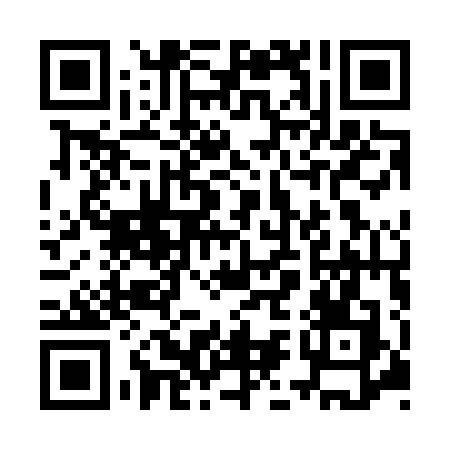 Ramadan times for Kambalda, AustraliaMon 11 Mar 2024 - Wed 10 Apr 2024High Latitude Method: NonePrayer Calculation Method: Muslim World LeagueAsar Calculation Method: ShafiPrayer times provided by https://www.salahtimes.comDateDayFajrSuhurSunriseDhuhrAsrIftarMaghribIsha11Mon4:294:295:5112:033:346:156:157:3212Tue4:304:305:5112:033:346:146:147:3113Wed4:314:315:5212:033:336:136:137:3014Thu4:314:315:5312:023:326:126:127:2815Fri4:324:325:5312:023:326:116:117:2716Sat4:334:335:5412:023:316:096:097:2617Sun4:344:345:5512:023:306:086:087:2418Mon4:344:345:5512:013:296:076:077:2319Tue4:354:355:5612:013:296:066:067:2220Wed4:364:365:5712:013:286:046:047:2021Thu4:374:375:5712:003:276:036:037:1922Fri4:374:375:5812:003:266:026:027:1823Sat4:384:385:5912:003:266:016:017:1624Sun4:394:395:5912:003:255:595:597:1525Mon4:394:396:0011:593:245:585:587:1426Tue4:404:406:0111:593:235:575:577:1327Wed4:414:416:0111:593:235:565:567:1128Thu4:414:416:0211:583:225:545:547:1029Fri4:424:426:0311:583:215:535:537:0930Sat4:434:436:0311:583:205:525:527:0731Sun4:434:436:0411:573:195:515:517:061Mon4:444:446:0511:573:185:495:497:052Tue4:454:456:0511:573:185:485:487:043Wed4:454:456:0611:573:175:475:477:034Thu4:464:466:0611:563:165:465:467:015Fri4:474:476:0711:563:155:445:447:006Sat4:474:476:0811:563:145:435:436:597Sun4:484:486:0811:553:135:425:426:588Mon4:494:496:0911:553:135:415:416:579Tue4:494:496:1011:553:125:405:406:5510Wed4:504:506:1011:553:115:385:386:54